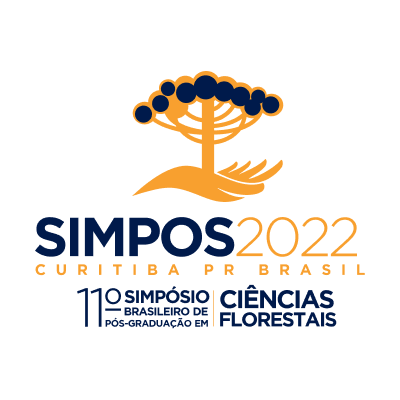 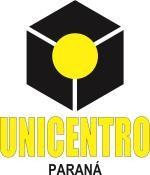 TÍTULO EM PORTUGUÊS, INGLÊS OU ESPANHOLAutor Um1,1, Autor Dois1,2,	, Autor Três2,31 Universidade Um ...., 2 Universidade Dois	; 1email@email.br, 2email@email.br, 3email@email.br,TITLE IN ENGLISH ou PORTUGUÊSAbstract ou Resumo - Insert here the abstract ou resumo.Keywords ou Palavras-chave: minimum three; maximum six.IntroduçãoEste modelo é uma sugestão. O formato não pode ser alterado, mas a divisão de títulos e sub- títulos pode ser organizada a critério dos autores.Texto em fonte Arial 10. Tabelas mesma fonte número 9 e notas em fonte 8.Destacar a importância do trabalho, justificar e incluir citações Ex: Autor1 et al. [2]. No final da introdução, incluir os objetivos.Materiais e MétodosSub-título 1Descrever a seqüência de desenvolvimento do trabalho, podendo dividir em sub-títulos.Sub-título 2Podem ser citadas referências de normas e de outros trabalhos para descrever a metodologia. Também podem ser inseridas tabelas ou figuras (Tabela 1).Tabela 1. Modelo experimental.Resultados e DiscussãoOs resultados médios obtidos para as são apresentados na Tabela 2. Pode ser usada uma chamada de tabela ou entrar diretamente com a discussão.Tabela 2. Resultados médios obtidos.* Notas em fonte 8. A – Amostra; Prop. – Propriedade.A discussão deve justificar os resultados e pode ser complementada com citações.ConclusõesConcluir objetivamente de preferência num só parágrafo.AgradecimentosDescrever de modo claro e se necessário incluir metodologias de análise.(Opcional)Referências BibliográficasAUTOR1 A. Study on the…. 1th International conference: Irati, Paraná, Brasil, 9999.AUTOR1 A,   AUTOR2   ABC,   AUTOR3   AB.Caracterização do	Periódico científico, v. 1, n. 1, p. 1–10, 2000.AUTOR1 ABC, AUTOR2 AB. Título do livro.Cidade: Editora; 1900. v. 1, 200 p.O LIMITE SÃO DUAS PÁGINAS.Anais do XI SIMPÓSIO BRASILEIRO DE PÓS-GRADUAÇÃO EM CIÊNCIAS FLORESTAIS, Curitiba-PR, 08 a 11 de novembro de 2022.	1AProp. 1Prop. 2Prop. 3Prop. 4Prop. 512345